Republika Hrvatska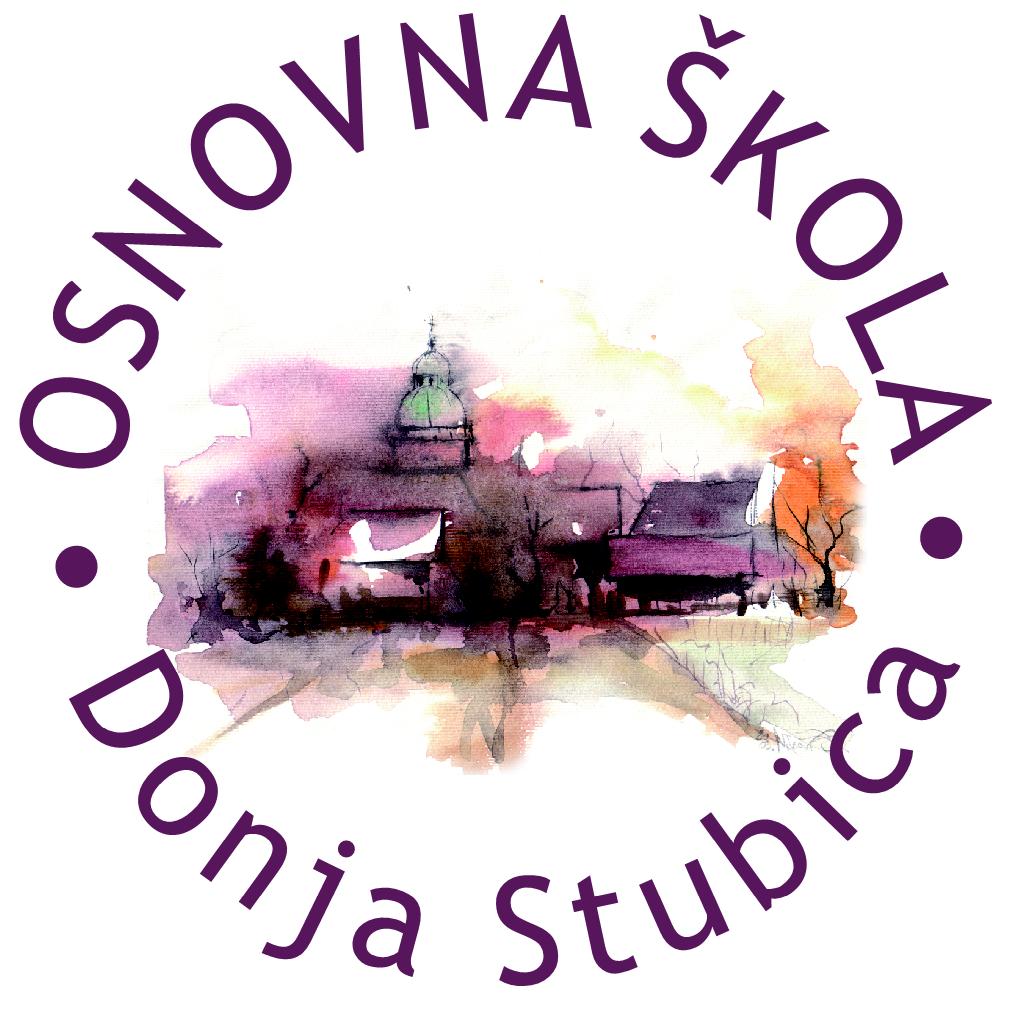 Krapinsko zagorska županijaOsnovna škola Donja StubicaŠkolski odbor
__________________________________________________________________________________KLASA: 003-01/19-01/01URBROJ: 2113/01-380-5-06-19-4Donja Stubica, 3. 6. 2019.PREDMET: Poziv na dvadesetu sjednicu Školskog odbora                    Poštovani,                    na temelju članka 47. Statuta Osnovne škole Donja Stubica sazivam dvadesetu sjednicu Školskog odbora koja će biti održana u  srijedu, 5. 6. 2019. godine u 16,00 sati u prostorijama Osnovne škole Donja Stubica, Toplička 27, 49240 Donja Stubica.                    Za sjednicu predlažem sljedeći dnevni red:Usvajanje zapisnika s devetnaeste sjednice Školskog odboraDonošenje Prve izmjene plana nabave za 2019. godinuDonošenje Prve izmjene financijskog plana za 2019. godinuRazno                   U privitku Vam dostavljamo Zapisnik s devetnaeste sjednice Školskog odbora.                    Molimo Vas da se sjednici obavezno odazovete.                    S osobitim poštovanjem,PREDSJEDNIK ŠKOLSKOG ODBORA:Tihomir KovačićDostaviti:-Članovima Školskog odboraTatjani BenkoAniti PavetićTihomiru KovačićuDamiru ČukmanuSnježani MezdićNikoli GospočićuIvanki ZnikaSonji Martinek, ravnateljici školeValentini Pavalić, voditeljici računovodstvaKatici Kovačić, sindikalnoj povjereniciZa objavu na oglasnoj ploči i mrežnoj stranici ŠkolePismohrani_____________________________________________________________________________________________________A: Toplička 27, Donja Stubica ǀ T/F: +385 49 286 201 ǀ @: ured1@os-donja-stubica.skole.hr ǀ W: os-donja-stubica.hr  OIB: 26580296546 ǀ MB: 03033074 ǀ IBAN: HR7423600001101420943, Zagrebačka banka d.d.